Dolap Türü:......................	                                                      Ay/Yıl:.................../...............Buzdolaplarının içinde bulunan malzemelere göre sıcaklık takibi yapılmalıdır. Buzdolabı ısısı; +2  ve +8 °C, Donmuş gıda depoları -18 /- 40 °C, Kırmızı ve beyaz et ve et ürünleri, taze balık ürünleri 0-4 °C, Süt ve süt ürünleri 4-6 °C arasında muhafaza edilmelidir.Ölçüm sonuçlarında sapma varsa gerekli kontroller yapılarak sorun giderilmelidir. Ölçüm için kullandığımız dereceler kalibre edilmiş olmalıdır.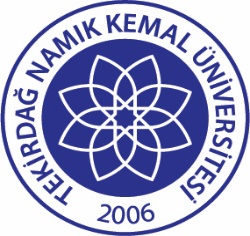 TNKÜ SAĞLIK, KÜLTÜR VE SPOR DAİRE BAŞKANLIĞIBESLENME HİZMETLERİGIDA DOLAPLARI ISI TAKİP FORMU Doküman No:EYS-FRM-325TNKÜ SAĞLIK, KÜLTÜR VE SPOR DAİRE BAŞKANLIĞIBESLENME HİZMETLERİGIDA DOLAPLARI ISI TAKİP FORMU Hazırlama Tarihi:09.02.2022TNKÜ SAĞLIK, KÜLTÜR VE SPOR DAİRE BAŞKANLIĞIBESLENME HİZMETLERİGIDA DOLAPLARI ISI TAKİP FORMU Revizyon Tarihi:--TNKÜ SAĞLIK, KÜLTÜR VE SPOR DAİRE BAŞKANLIĞIBESLENME HİZMETLERİGIDA DOLAPLARI ISI TAKİP FORMU Revizyon No:0TNKÜ SAĞLIK, KÜLTÜR VE SPOR DAİRE BAŞKANLIĞIBESLENME HİZMETLERİGIDA DOLAPLARI ISI TAKİP FORMU Toplam Sayfa Sayısı:1TARİH1. KONTROL1. KONTROL2. KONTROL2. KONTROLKONTROL EDEN AD-SOYAD-İMZATARİHISIAD-SOYAD-İMZAISIAD-SOYAD-İMZAKONTROL EDEN AD-SOYAD-İMZA12345678910111213141516171819202122232425262728293031